Муниципальное бюджетное  дошкольное образовательное учреждение – детский сад комбинированного вида № 360Информация о проведении в ДОУ занятия «Здоровые дети – в здоровой семье»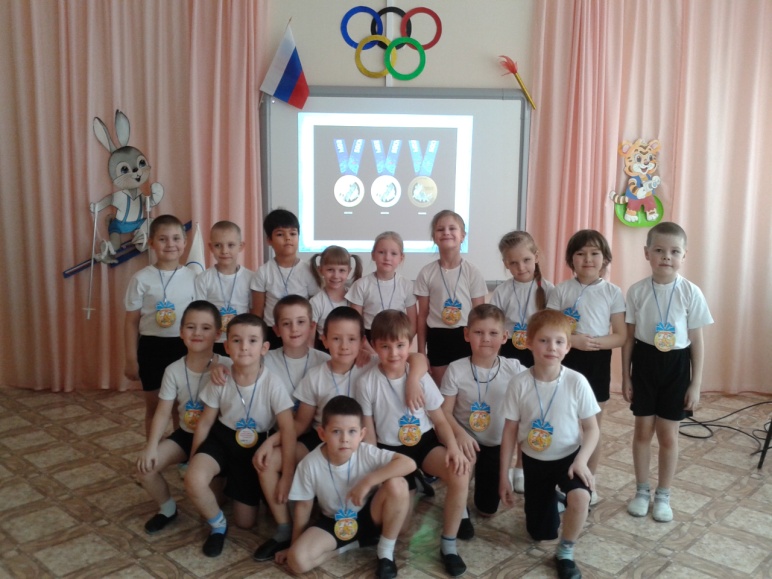 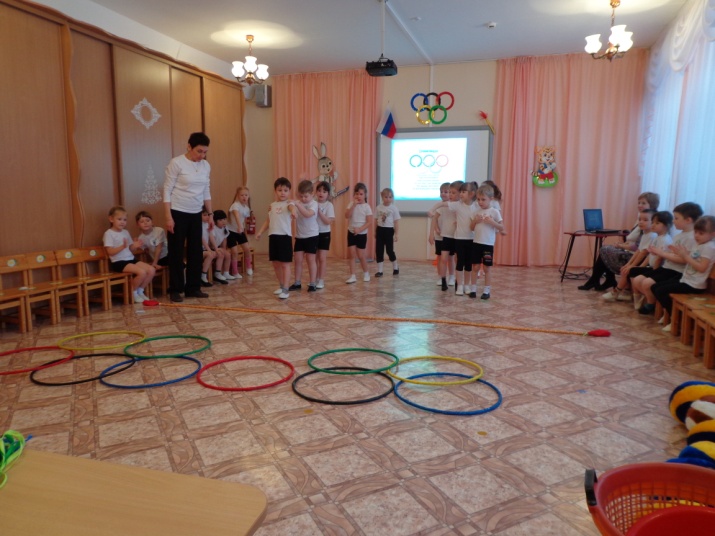 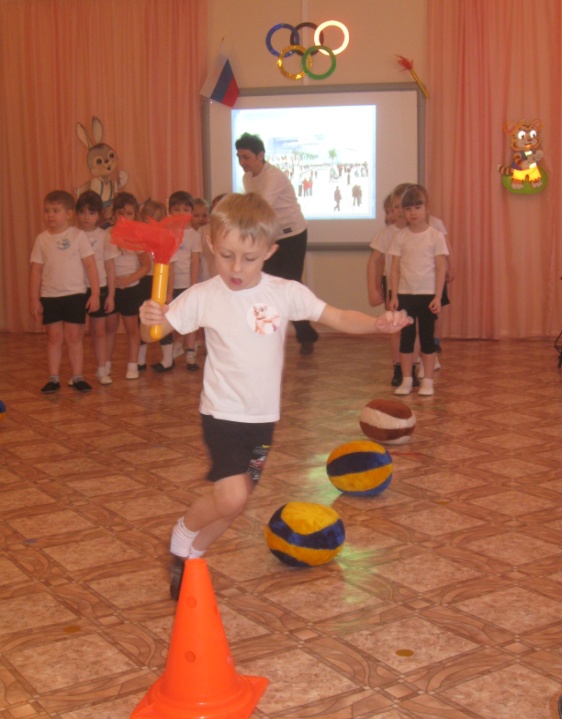 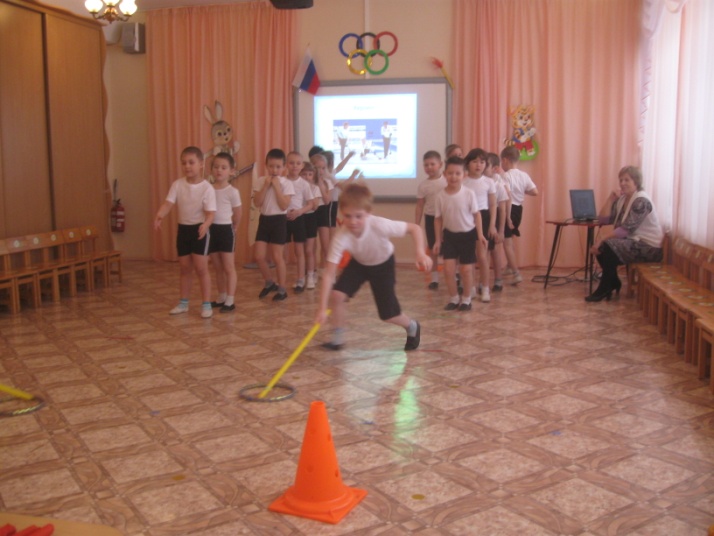 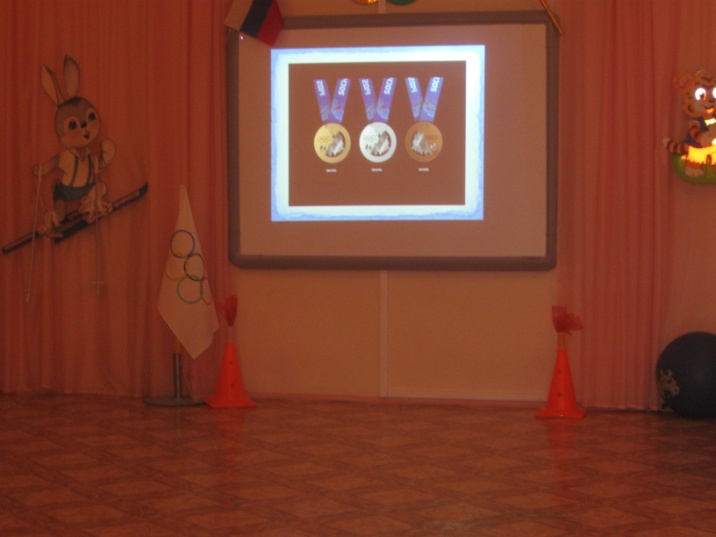 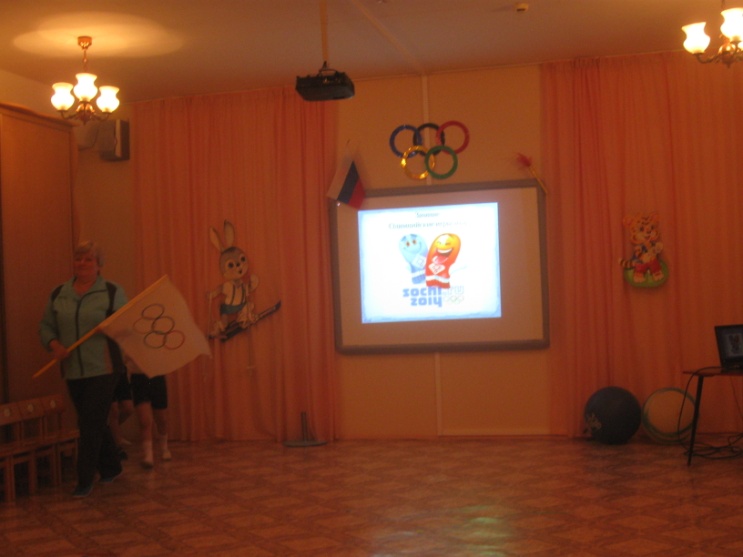 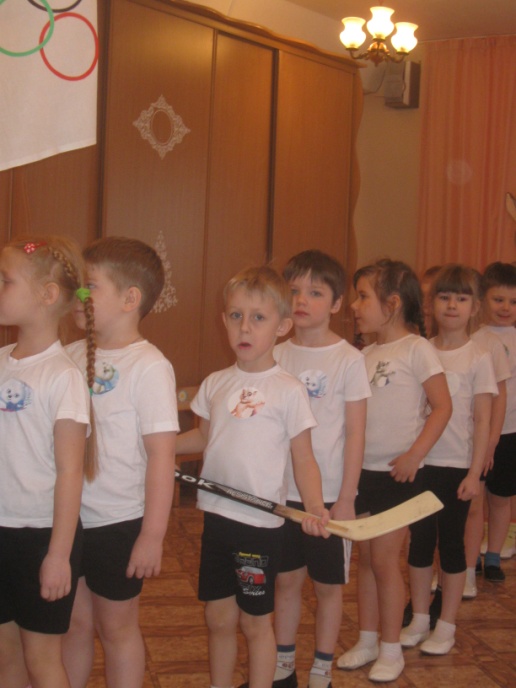 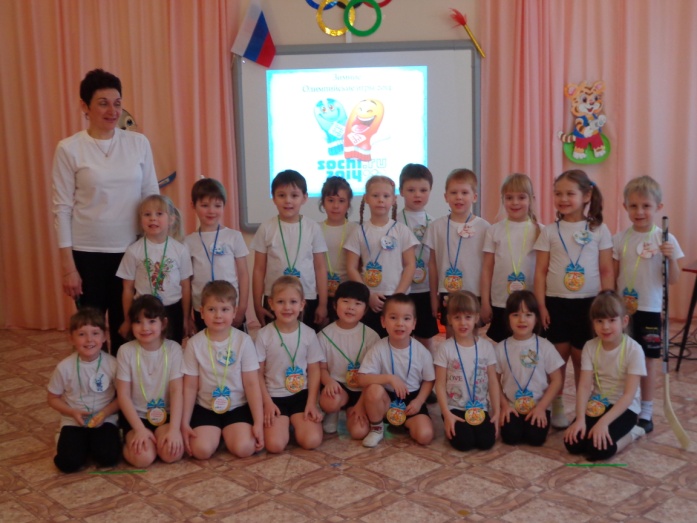 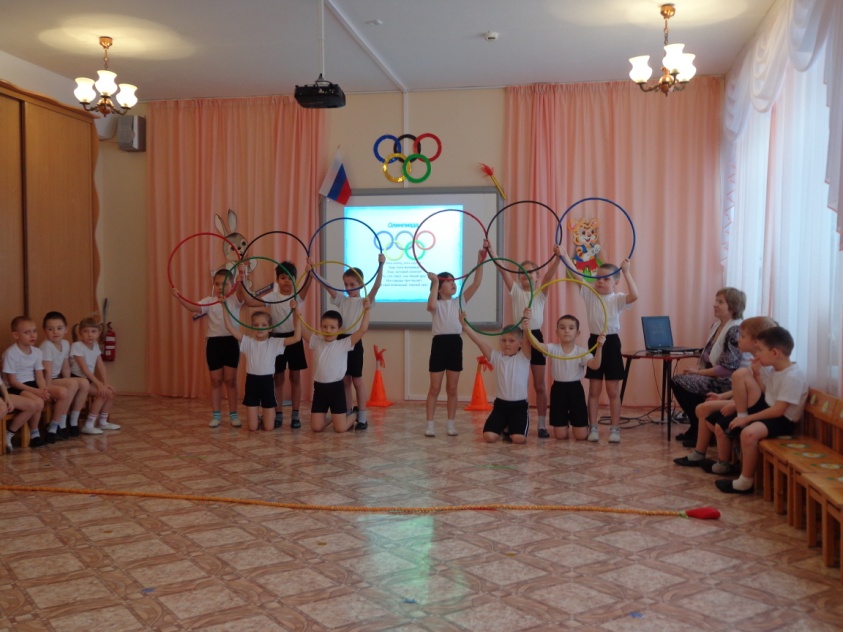 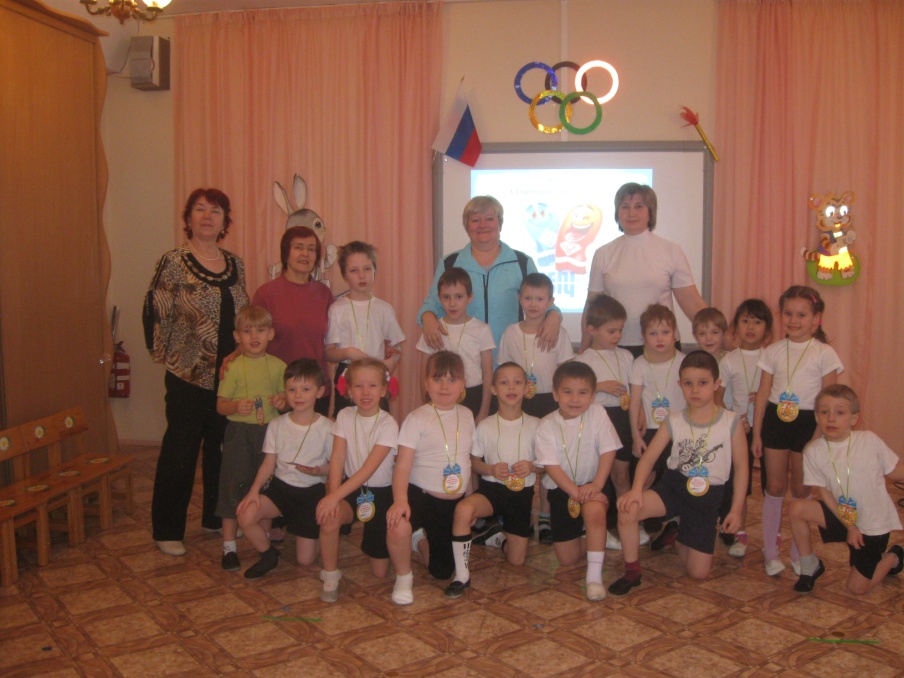 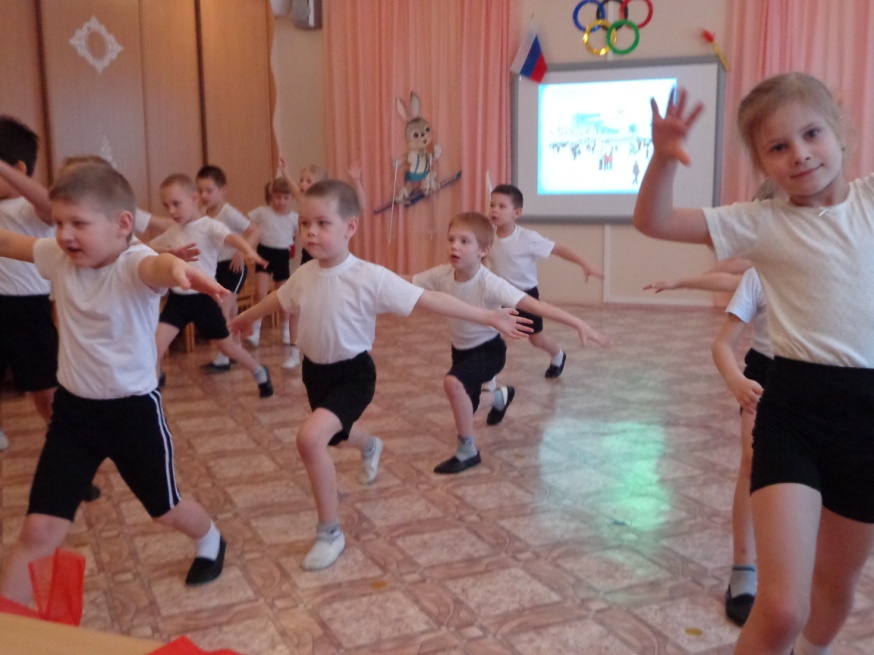 07.02.2014 г.Заведующий МБДОУ № 360                                         Е.Б. ХолоповаТип образовательной организацииКоличество групп, в которых проведёны занятияФормы организации занятияМежведомственное взаимодействие при подготовке и проведении занятия (с указанием ведомств)Текстовая часть отчёта (в свободной форме описать по 5 наиболее интересных моментов занятия)Дошкольное образовательное учреждениеВторая младшаяСпортивное	 развлечение   «Папа, мама, я - спортивная семья»1.Обогащение знаний детей о появлении Олимпийских игр2.Проведение веселой зарядки.3. Эстафета № 1 "Олимпийский огонь".Первый участник держит в руках "Факел". Дети по очереди преодолевают "полосу препятствий", бегом возвращаются к своей команде и передают "Факел" следующему участнику. Последний в команде, преодолев препятствия, подбегает к чаше. Факел победителей закрепляют в чаше.4. этап: «Скачки». Эстафета – прыжки на шаре, ребёнок и мама, папа коленками прижимает шар.Конкурс оцениваются 2-х бальной системой. Пока жюри совещается, с болельщиками проводится  спортивная викторина:а. Что нужно делать по утрам, чтоб быть бодрым и здоровым? (зарядку)б. Как зовут спортсмена, катающегося на коньках под музыку? (фигурист)в. Сколько команд играют в хоккей? (2)г. Как зовут людей, которые зимой купаются в проруби? (моржи)д. Как называют спортивный снаряд, которым спортсмены играют клюшками? (шайба)ж. Как называется акробатика на лыжах? (фристайл)5. 7 этап «Накорми зайца морковкой». Пап мы превращаем в «зайцев». Детям завязываем глаза. Мама помогает своему ребенку дойти до папы «зайца» и накормить его морковкой. Учитывается быстрота, ловкость, точность.Дошкольное образовательное учреждениеСредняя Спортивное	 развлечение   «Папа, мама, я - спортивная семья»1.Обогащение знаний детей о появлении Олимпийских игр2.Проведение веселой зарядки.3. Эстафета № 1 "Олимпийский огонь".Первый участник держит в руках "Факел". Дети по очереди преодолевают "полосу препятствий", бегом возвращаются к своей команде и передают "Факел" следующему участнику. Последний в команде, преодолев препятствия, подбегает к чаше. Факел победителей закрепляют в чаше.4. этап: «Скачки». Эстафета – прыжки на шаре, ребёнок и мама, папа коленками прижимает шар.Конкурс оцениваются 2-х бальной системой. Пока жюри совещается, с болельщиками проводится  спортивная викторина:а. Что нужно делать по утрам, чтоб быть бодрым и здоровым? (зарядку)б. Как зовут спортсмена, катающегося на коньках под музыку? (фигурист)в. Сколько команд играют в хоккей? (2)г. Как зовут людей, которые зимой купаются в проруби? (моржи)д. Как называют спортивный снаряд, которым спортсмены играют клюшками? (шайба)ж. Как называется акробатика на лыжах? (фристайл)5. 7 этап «Накорми зайца морковкой». Пап мы превращаем в «зайцев». Детям завязываем глаза. Мама помогает своему ребенку дойти до папы «зайца» и накормить его морковкой. Учитывается быстрота, ловкость, точность.Дошкольное образовательное учреждениеСтаршая                                     спортивный праздник"Детские Олимпийские игры 2014 »1.Обогащение знаний детей о появлении Олимпийских игр2.Проведение веселой зарядки.3. Эстафета № 1 "Олимпийский огонь".Первый участник держит в руках "Факел". Дети по очереди преодолевают "полосу препятствий", бегом возвращаются к своей команде и передают "Факел" следующему участнику. Последний в команде, преодолев препятствия, подбегает к чаше. Факел победителей закрепляют в чаше.4. этап: «Скачки». Эстафета – прыжки на шаре, ребёнок и мама, папа коленками прижимает шар.Конкурс оцениваются 2-х бальной системой. Пока жюри совещается, с болельщиками проводится  спортивная викторина:а. Что нужно делать по утрам, чтоб быть бодрым и здоровым? (зарядку)б. Как зовут спортсмена, катающегося на коньках под музыку? (фигурист)в. Сколько команд играют в хоккей? (2)г. Как зовут людей, которые зимой купаются в проруби? (моржи)д. Как называют спортивный снаряд, которым спортсмены играют клюшками? (шайба)ж. Как называется акробатика на лыжах? (фристайл)5. 7 этап «Накорми зайца морковкой». Пап мы превращаем в «зайцев». Детям завязываем глаза. Мама помогает своему ребенку дойти до папы «зайца» и накормить его морковкой. Учитывается быстрота, ловкость, точность.Дошкольное образовательное учреждениеПодготовительная к школе                                      спортивный праздник"Детские Олимпийские игры 2014 »1.Обогащение знаний детей о появлении Олимпийских игр2.Проведение веселой зарядки.3. Эстафета № 1 "Олимпийский огонь".Первый участник держит в руках "Факел". Дети по очереди преодолевают "полосу препятствий", бегом возвращаются к своей команде и передают "Факел" следующему участнику. Последний в команде, преодолев препятствия, подбегает к чаше. Факел победителей закрепляют в чаше.4. этап: «Скачки». Эстафета – прыжки на шаре, ребёнок и мама, папа коленками прижимает шар.Конкурс оцениваются 2-х бальной системой. Пока жюри совещается, с болельщиками проводится  спортивная викторина:а. Что нужно делать по утрам, чтоб быть бодрым и здоровым? (зарядку)б. Как зовут спортсмена, катающегося на коньках под музыку? (фигурист)в. Сколько команд играют в хоккей? (2)г. Как зовут людей, которые зимой купаются в проруби? (моржи)д. Как называют спортивный снаряд, которым спортсмены играют клюшками? (шайба)ж. Как называется акробатика на лыжах? (фристайл)5. 7 этап «Накорми зайца морковкой». Пап мы превращаем в «зайцев». Детям завязываем глаза. Мама помогает своему ребенку дойти до папы «зайца» и накормить его морковкой. Учитывается быстрота, ловкость, точность.Дошкольное образовательное учреждениеСтаршая с ЗПР                                     спортивный праздник"Детские Олимпийские игры 2014 »1.Обогащение знаний детей о появлении Олимпийских игр2.Проведение веселой зарядки.3. Эстафета № 1 "Олимпийский огонь".Первый участник держит в руках "Факел". Дети по очереди преодолевают "полосу препятствий", бегом возвращаются к своей команде и передают "Факел" следующему участнику. Последний в команде, преодолев препятствия, подбегает к чаше. Факел победителей закрепляют в чаше.4. этап: «Скачки». Эстафета – прыжки на шаре, ребёнок и мама, папа коленками прижимает шар.Конкурс оцениваются 2-х бальной системой. Пока жюри совещается, с болельщиками проводится  спортивная викторина:а. Что нужно делать по утрам, чтоб быть бодрым и здоровым? (зарядку)б. Как зовут спортсмена, катающегося на коньках под музыку? (фигурист)в. Сколько команд играют в хоккей? (2)г. Как зовут людей, которые зимой купаются в проруби? (моржи)д. Как называют спортивный снаряд, которым спортсмены играют клюшками? (шайба)ж. Как называется акробатика на лыжах? (фристайл)5. 7 этап «Накорми зайца морковкой». Пап мы превращаем в «зайцев». Детям завязываем глаза. Мама помогает своему ребенку дойти до папы «зайца» и накормить его морковкой. Учитывается быстрота, ловкость, точность.Дошкольное образовательное учреждениеПодготовительная к школе с ЗПР                                     спортивный праздник"Детские Олимпийские игры 2014 »1.Обогащение знаний детей о появлении Олимпийских игр2.Проведение веселой зарядки.3. Эстафета № 1 "Олимпийский огонь".Первый участник держит в руках "Факел". Дети по очереди преодолевают "полосу препятствий", бегом возвращаются к своей команде и передают "Факел" следующему участнику. Последний в команде, преодолев препятствия, подбегает к чаше. Факел победителей закрепляют в чаше.4. этап: «Скачки». Эстафета – прыжки на шаре, ребёнок и мама, папа коленками прижимает шар.Конкурс оцениваются 2-х бальной системой. Пока жюри совещается, с болельщиками проводится  спортивная викторина:а. Что нужно делать по утрам, чтоб быть бодрым и здоровым? (зарядку)б. Как зовут спортсмена, катающегося на коньках под музыку? (фигурист)в. Сколько команд играют в хоккей? (2)г. Как зовут людей, которые зимой купаются в проруби? (моржи)д. Как называют спортивный снаряд, которым спортсмены играют клюшками? (шайба)ж. Как называется акробатика на лыжах? (фристайл)5. 7 этап «Накорми зайца морковкой». Пап мы превращаем в «зайцев». Детям завязываем глаза. Мама помогает своему ребенку дойти до папы «зайца» и накормить его морковкой. Учитывается быстрота, ловкость, точность.